College WayEast Kilbride G75 0NETel:  01355 807780Fax:  01355 807708 (Human Resources)College WayEast Kilbride G75 0NETel:  01355 807780Fax:  01355 807708 (Human Resources)College WayEast Kilbride G75 0NETel:  01355 807780Fax:  01355 807708 (Human Resources)College WayEast Kilbride G75 0NETel:  01355 807780Fax:  01355 807708 (Human Resources)College WayEast Kilbride G75 0NETel:  01355 807780Fax:  01355 807708 (Human Resources)College WayEast Kilbride G75 0NETel:  01355 807780Fax:  01355 807708 (Human Resources)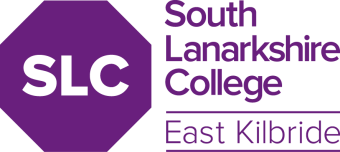 APPLICATION FORM  APPLICATION FORM  APPLICATION FORM  APPLICATION FORM  APPLICATION FORM  APPLICATION FORM  APPLICATION FORM  PLEASE USE BLOCK LETTERS OR TYPESCRIPT AND RETURN TO THE HUMAN RESOURCES DEPARTMENT AT THE ABOVE ADDRESSPLEASE USE BLOCK LETTERS OR TYPESCRIPT AND RETURN TO THE HUMAN RESOURCES DEPARTMENT AT THE ABOVE ADDRESSPLEASE USE BLOCK LETTERS OR TYPESCRIPT AND RETURN TO THE HUMAN RESOURCES DEPARTMENT AT THE ABOVE ADDRESSPLEASE USE BLOCK LETTERS OR TYPESCRIPT AND RETURN TO THE HUMAN RESOURCES DEPARTMENT AT THE ABOVE ADDRESSPLEASE USE BLOCK LETTERS OR TYPESCRIPT AND RETURN TO THE HUMAN RESOURCES DEPARTMENT AT THE ABOVE ADDRESSPLEASE USE BLOCK LETTERS OR TYPESCRIPT AND RETURN TO THE HUMAN RESOURCES DEPARTMENT AT THE ABOVE ADDRESSPLEASE USE BLOCK LETTERS OR TYPESCRIPT AND RETURN TO THE HUMAN RESOURCES DEPARTMENT AT THE ABOVE ADDRESSSouth Lanarkshire College is committed to ensuring that every applicant is treated fairly, irrespective of age, disability, gender reassignment, marriage and civil partnership, pregnancy and maternity, race, religion or belief, sex, sexual orientation (Protected Characteristics).The personal details and equalities monitoring information that you give will be detached and retained confidentially for monitoring purposes.  It will not be made available to the selection panel and does not form part of the selection process.Please assist us by providing the equalities monitoring and support information requested below.  However, if you do not wish to supply this information, you may indicate that you would prefer not to do so and this will not affect your application.South Lanarkshire College is committed to ensuring that every applicant is treated fairly, irrespective of age, disability, gender reassignment, marriage and civil partnership, pregnancy and maternity, race, religion or belief, sex, sexual orientation (Protected Characteristics).The personal details and equalities monitoring information that you give will be detached and retained confidentially for monitoring purposes.  It will not be made available to the selection panel and does not form part of the selection process.Please assist us by providing the equalities monitoring and support information requested below.  However, if you do not wish to supply this information, you may indicate that you would prefer not to do so and this will not affect your application.South Lanarkshire College is committed to ensuring that every applicant is treated fairly, irrespective of age, disability, gender reassignment, marriage and civil partnership, pregnancy and maternity, race, religion or belief, sex, sexual orientation (Protected Characteristics).The personal details and equalities monitoring information that you give will be detached and retained confidentially for monitoring purposes.  It will not be made available to the selection panel and does not form part of the selection process.Please assist us by providing the equalities monitoring and support information requested below.  However, if you do not wish to supply this information, you may indicate that you would prefer not to do so and this will not affect your application.South Lanarkshire College is committed to ensuring that every applicant is treated fairly, irrespective of age, disability, gender reassignment, marriage and civil partnership, pregnancy and maternity, race, religion or belief, sex, sexual orientation (Protected Characteristics).The personal details and equalities monitoring information that you give will be detached and retained confidentially for monitoring purposes.  It will not be made available to the selection panel and does not form part of the selection process.Please assist us by providing the equalities monitoring and support information requested below.  However, if you do not wish to supply this information, you may indicate that you would prefer not to do so and this will not affect your application.South Lanarkshire College is committed to ensuring that every applicant is treated fairly, irrespective of age, disability, gender reassignment, marriage and civil partnership, pregnancy and maternity, race, religion or belief, sex, sexual orientation (Protected Characteristics).The personal details and equalities monitoring information that you give will be detached and retained confidentially for monitoring purposes.  It will not be made available to the selection panel and does not form part of the selection process.Please assist us by providing the equalities monitoring and support information requested below.  However, if you do not wish to supply this information, you may indicate that you would prefer not to do so and this will not affect your application.South Lanarkshire College is committed to ensuring that every applicant is treated fairly, irrespective of age, disability, gender reassignment, marriage and civil partnership, pregnancy and maternity, race, religion or belief, sex, sexual orientation (Protected Characteristics).The personal details and equalities monitoring information that you give will be detached and retained confidentially for monitoring purposes.  It will not be made available to the selection panel and does not form part of the selection process.Please assist us by providing the equalities monitoring and support information requested below.  However, if you do not wish to supply this information, you may indicate that you would prefer not to do so and this will not affect your application.South Lanarkshire College is committed to ensuring that every applicant is treated fairly, irrespective of age, disability, gender reassignment, marriage and civil partnership, pregnancy and maternity, race, religion or belief, sex, sexual orientation (Protected Characteristics).The personal details and equalities monitoring information that you give will be detached and retained confidentially for monitoring purposes.  It will not be made available to the selection panel and does not form part of the selection process.Please assist us by providing the equalities monitoring and support information requested below.  However, if you do not wish to supply this information, you may indicate that you would prefer not to do so and this will not affect your application.POST APPLIED FOR:POST APPLIED FOR:POST APPLIED FOR:POST APPLIED FOR:POST APPLIED FOR:POST APPLIED FOR:POST APPLIED FOR:PERSONAL DETAILSPERSONAL DETAILSPERSONAL DETAILSPERSONAL DETAILSPERSONAL DETAILSPERSONAL DETAILSPERSONAL DETAILSTITLE:TITLE:SURNAME:SURNAME:SURNAME:FORENAME(S):FORENAME(S):ADDRESS:POST CODE:ADDRESS:POST CODE:ADDRESS:POST CODE:ADDRESS:POST CODE:ADDRESS:POST CODE:ADDRESS:POST CODE:ADDRESS:POST CODE:DATE OF BIRTH:DATE OF BIRTH:DATE OF BIRTH:DATE OF BIRTH:NATIONAL INSURANCE NUMBER:NATIONAL INSURANCE NUMBER:NATIONAL INSURANCE NUMBER:EMAIL ADDRESS:  EMAIL ADDRESS:  EMAIL ADDRESS:  EMAIL ADDRESS:  CURRENT DRIVING LICENCE: YES / NOCURRENT DRIVING LICENCE: YES / NOCURRENT DRIVING LICENCE: YES / NOCONTACT TELEPHONE NUMBERS: CONTACT TELEPHONE NUMBERS: CONTACT TELEPHONE NUMBERS: HOMEHOMEBUSINESSBUSINESSCONTACT TELEPHONE NUMBERS: CONTACT TELEPHONE NUMBERS: CONTACT TELEPHONE NUMBERS: MOBILEMOBILEMOBILEMOBILEADVERTISEMENT SOURCEADVERTISEMENT SOURCEADVERTISEMENT SOURCEADVERTISEMENT SOURCEADVERTISEMENT SOURCEADVERTISEMENT SOURCEADVERTISEMENT SOURCEWhere did you learn of this vacancy:Where did you learn of this vacancy:Where did you learn of this vacancy:Where did you learn of this vacancy:Where did you learn of this vacancy:Where did you learn of this vacancy:Where did you learn of this vacancy:EQUALITIES MONITORING AND SUPPORT INFORMATIONEQUALITIES MONITORING AND SUPPORT INFORMATIONEQUALITIES MONITORING AND SUPPORT INFORMATIONEQUALITIES MONITORING AND SUPPORT INFORMATIONEQUALITIES MONITORING AND SUPPORT INFORMATIONEQUALITIES MONITORING AND SUPPORT INFORMATIONEQUALITIES MONITORING AND SUPPORT INFORMATIONGENDER: Male		Female  		Other		Prefer not to say	Male		Female  		Other		Prefer not to say	Male		Female  		Other		Prefer not to say	Male		Female  		Other		Prefer not to say	Male		Female  		Other		Prefer not to say	Male		Female  		Other		Prefer not to say	Is your gender identity the same as the gender you were assigned at birth?Yes                                          No                                   Prefer not to say   Is your gender identity the same as the gender you were assigned at birth?Yes                                          No                                   Prefer not to say   Is your gender identity the same as the gender you were assigned at birth?Yes                                          No                                   Prefer not to say   Is your gender identity the same as the gender you were assigned at birth?Yes                                          No                                   Prefer not to say   Is your gender identity the same as the gender you were assigned at birth?Yes                                          No                                   Prefer not to say   Is your gender identity the same as the gender you were assigned at birth?Yes                                          No                                   Prefer not to say   Is your gender identity the same as the gender you were assigned at birth?Yes                                          No                                   Prefer not to say   EQUALITIES MONITORING AND SUPPORT INFORMATION continuedEQUALITIES MONITORING AND SUPPORT INFORMATION continuedSEXUAL ORIENTATION:         Bisexual  Gay Man  Gay WomanHeterosexualOtherPrefer not to sayAre you currently pregnant?                       Yes		   No		        Prefer not to say	Have you given birth within the past 26 weeks?	Yes		No		Prefer not to say	Are you currently pregnant?                       Yes		   No		        Prefer not to say	Have you given birth within the past 26 weeks?	Yes		No		Prefer not to say	NATIONALITY & ETHNIC ORIGIN:NATIONALITY & ETHNIC ORIGIN:RELIGION OR BELIEF:RELIGION OR BELIEF:DISABILITY:              Please tick all boxes which apply to youDISABILITY:              Please tick all boxes which apply to youPOST APPLIED FOR :POST APPLIED FOR :POST APPLIED FOR :POST APPLIED FOR :POST APPLIED FOR :POST APPLIED FOR :POST APPLIED FOR :POST APPLIED FOR :POST APPLIED FOR :POST APPLIED FOR :POST APPLIED FOR :QUALIFICATIONSQUALIFICATIONSQUALIFICATIONSQUALIFICATIONSQUALIFICATIONSQUALIFICATIONSQUALIFICATIONSQUALIFICATIONSQUALIFICATIONSQUALIFICATIONSQUALIFICATIONSQUALIFICATIONSQUALIFICATIONSQUALIFICATIONSQUALIFICATIONSQUALIFICATIONSQUALIFICATIONSSECONDARY EDUCATIONSECONDARY EDUCATIONSECONDARY EDUCATIONSECONDARY EDUCATIONSECONDARY EDUCATIONSECONDARY EDUCATIONSECONDARY EDUCATIONSECONDARY EDUCATIONSECONDARY EDUCATIONSECONDARY EDUCATIONSECONDARY EDUCATIONSECONDARY EDUCATIONSECONDARY EDUCATIONSECONDARY EDUCATIONSECONDARY EDUCATIONSECONDARY EDUCATIONSECONDARY EDUCATIONFROM:FROM:FROM:FROM:FROM:FROM:FROM:FROM:TO:TO:TO:TO:TO:TO:TO:TO:TO:QUALIFICATIONS GAINEDQUALIFICATIONS GAINEDQUALIFICATIONS GAINEDQUALIFICATIONS GAINEDQUALIFICATIONS GAINEDQUALIFICATIONS GAINEDQUALIFICATIONS GAINEDQUALIFICATIONS GAINEDQUALIFICATIONS GAINEDQUALIFICATIONS GAINEDQUALIFICATIONS GAINEDQUALIFICATIONS GAINEDQUALIFICATIONS GAINEDQUALIFICATIONS GAINEDQUALIFICATIONS GAINEDQUALIFICATIONS GAINEDQUALIFICATIONS GAINEDEXAMINING BODY(e.g. SEB/SCOTVEC)SUBJECT / MODULE TITLESUBJECT / MODULE TITLESUBJECT / MODULE TITLEINDICATE GRADE (e.g. ABC, 123 etc)INDICATE GRADE (e.g. ABC, 123 etc)INDICATE GRADE (e.g. ABC, 123 etc)INDICATE GRADE (e.g. ABC, 123 etc)INDICATE GRADE (e.g. ABC, 123 etc)INDICATE GRADE (e.g. ABC, 123 etc)INDICATE GRADE (e.g. ABC, 123 etc)INDICATE GRADE (e.g. ABC, 123 etc)SCOTVEC MODULE (TICK BOX)SCOTVEC MODULE (TICK BOX)YEARYEARTICK IF AWAITING RESULTSEXAMINING BODY(e.g. SEB/SCOTVEC)SUBJECT / MODULE TITLESUBJECT / MODULE TITLESUBJECT / MODULE TITLEHIGHERHIGHERORDINARYSTANDARDSTANDARDOTHEROTHEROTHERSCOTVEC MODULE (TICK BOX)SCOTVEC MODULE (TICK BOX)YEARYEARTICK IF AWAITING RESULTSFURTHER / VOCATIONAL / HIGHER EDUCATIONFURTHER / VOCATIONAL / HIGHER EDUCATIONFURTHER / VOCATIONAL / HIGHER EDUCATIONFURTHER / VOCATIONAL / HIGHER EDUCATIONFURTHER / VOCATIONAL / HIGHER EDUCATIONFURTHER / VOCATIONAL / HIGHER EDUCATIONFURTHER / VOCATIONAL / HIGHER EDUCATIONFURTHER / VOCATIONAL / HIGHER EDUCATIONFURTHER / VOCATIONAL / HIGHER EDUCATIONFURTHER / VOCATIONAL / HIGHER EDUCATIONFURTHER / VOCATIONAL / HIGHER EDUCATIONFURTHER / VOCATIONAL / HIGHER EDUCATIONFURTHER / VOCATIONAL / HIGHER EDUCATIONFURTHER / VOCATIONAL / HIGHER EDUCATIONFURTHER / VOCATIONAL / HIGHER EDUCATIONFURTHER / VOCATIONAL / HIGHER EDUCATIONFURTHER / VOCATIONAL / HIGHER EDUCATIONCOLLEGE / UNIVERSITYCOLLEGE / UNIVERSITYDATESDATESDATESMETHOD OF STUDY (Full / part-time)METHOD OF STUDY (Full / part-time)METHOD OF STUDY (Full / part-time)QUALIFICATION OBTAINED, GRADE(S) & MAJOR SUBJECTS STUDIEDQUALIFICATION OBTAINED, GRADE(S) & MAJOR SUBJECTS STUDIEDQUALIFICATION OBTAINED, GRADE(S) & MAJOR SUBJECTS STUDIEDQUALIFICATION OBTAINED, GRADE(S) & MAJOR SUBJECTS STUDIEDQUALIFICATION OBTAINED, GRADE(S) & MAJOR SUBJECTS STUDIEDQUALIFICATION OBTAINED, GRADE(S) & MAJOR SUBJECTS STUDIEDQUALIFICATION OBTAINED, GRADE(S) & MAJOR SUBJECTS STUDIEDDATE AWARDED / AWAITEDDATE AWARDED / AWAITEDCOLLEGE / UNIVERSITYCOLLEGE / UNIVERSITYFROMTOTOMETHOD OF STUDY (Full / part-time)METHOD OF STUDY (Full / part-time)METHOD OF STUDY (Full / part-time)QUALIFICATION OBTAINED, GRADE(S) & MAJOR SUBJECTS STUDIEDQUALIFICATION OBTAINED, GRADE(S) & MAJOR SUBJECTS STUDIEDQUALIFICATION OBTAINED, GRADE(S) & MAJOR SUBJECTS STUDIEDQUALIFICATION OBTAINED, GRADE(S) & MAJOR SUBJECTS STUDIEDQUALIFICATION OBTAINED, GRADE(S) & MAJOR SUBJECTS STUDIEDQUALIFICATION OBTAINED, GRADE(S) & MAJOR SUBJECTS STUDIEDQUALIFICATION OBTAINED, GRADE(S) & MAJOR SUBJECTS STUDIEDDATE AWARDED / AWAITEDDATE AWARDED / AWAITEDTEACHING QUALIFICATIONSTEACHING QUALIFICATIONSTEACHING QUALIFICATIONSTEACHING QUALIFICATIONSTEACHING QUALIFICATIONSTEACHING QUALIFICATIONSTEACHING QUALIFICATIONSTEACHING QUALIFICATIONSTEACHING QUALIFICATIONSTEACHING QUALIFICATIONSTEACHING QUALIFICATIONSTEACHING QUALIFICATIONSTEACHING QUALIFICATIONSTEACHING QUALIFICATIONSTEACHING QUALIFICATIONSTEACHING QUALIFICATIONSTEACHING QUALIFICATIONSDATESDATESCOLLEGE OF EDUCATION OR OTHERCOLLEGE OF EDUCATION OR OTHERCOLLEGE OF EDUCATION OR OTHERCOLLEGE OF EDUCATION OR OTHERCOLLEGE OF EDUCATION OR OTHERCOLLEGE OF EDUCATION OR OTHERCOLLEGE OF EDUCATION OR OTHERCOLLEGE OF EDUCATION OR OTHERCOLLEGE OF EDUCATION OR OTHERCOLLEGE OF EDUCATION OR OTHERCOLLEGE OF EDUCATION OR OTHERQUALIFICATION GAINEDQUALIFICATION GAINEDQUALIFICATION GAINEDQUALIFICATION GAINEDMEMBERSHIP OF PROFESSIONAL ASSOCIATION(S)MEMBERSHIP OF PROFESSIONAL ASSOCIATION(S)MEMBERSHIP OF PROFESSIONAL ASSOCIATION(S)MEMBERSHIP OF PROFESSIONAL ASSOCIATION(S)MEMBERSHIP OF PROFESSIONAL ASSOCIATION(S)MEMBERSHIP OF PROFESSIONAL ASSOCIATION(S)MEMBERSHIP OF PROFESSIONAL ASSOCIATION(S)MEMBERSHIP OF PROFESSIONAL ASSOCIATION(S)MEMBERSHIP OF PROFESSIONAL ASSOCIATION(S)MEMBERSHIP OF PROFESSIONAL ASSOCIATION(S)MEMBERSHIP OF PROFESSIONAL ASSOCIATION(S)MEMBERSHIP OF PROFESSIONAL ASSOCIATION(S)MEMBERSHIP OF PROFESSIONAL ASSOCIATION(S)MEMBERSHIP OF PROFESSIONAL ASSOCIATION(S)MEMBERSHIP OF PROFESSIONAL ASSOCIATION(S)MEMBERSHIP OF PROFESSIONAL ASSOCIATION(S)MEMBERSHIP OF PROFESSIONAL ASSOCIATION(S)NAME OF ASSOCIATIONNAME OF ASSOCIATIONNAME OF ASSOCIATIONNAME OF ASSOCIATIONNAME OF ASSOCIATIONCURRENT STATUSCURRENT STATUSCURRENT STATUSCURRENT STATUSCURRENT STATUSDATE AWARDEDDATE AWARDEDDATE AWARDEDDATE AWARDEDDATE AWARDEDDATE AWARDEDDATE AWARDEDINDUSTRIAL / COMMERCIAL PROFESSIONAL EXPERIENCEINDUSTRIAL / COMMERCIAL PROFESSIONAL EXPERIENCEINDUSTRIAL / COMMERCIAL PROFESSIONAL EXPERIENCEINDUSTRIAL / COMMERCIAL PROFESSIONAL EXPERIENCEINDUSTRIAL / COMMERCIAL PROFESSIONAL EXPERIENCEINDUSTRIAL / COMMERCIAL PROFESSIONAL EXPERIENCEINDUSTRIAL / COMMERCIAL PROFESSIONAL EXPERIENCEINDUSTRIAL / COMMERCIAL PROFESSIONAL EXPERIENCEINDUSTRIAL / COMMERCIAL PROFESSIONAL EXPERIENCEINDUSTRIAL / COMMERCIAL PROFESSIONAL EXPERIENCEINDUSTRIAL / COMMERCIAL PROFESSIONAL EXPERIENCEINDUSTRIAL / COMMERCIAL PROFESSIONAL EXPERIENCEINDUSTRIAL / COMMERCIAL PROFESSIONAL EXPERIENCEINDUSTRIAL / COMMERCIAL PROFESSIONAL EXPERIENCEINDUSTRIAL / COMMERCIAL PROFESSIONAL EXPERIENCEINDUSTRIAL / COMMERCIAL PROFESSIONAL EXPERIENCEINDUSTRIAL / COMMERCIAL PROFESSIONAL EXPERIENCEINDUSTRIAL / COMMERCIAL PROFESSIONAL EXPERIENCEINDUSTRIAL / COMMERCIAL PROFESSIONAL EXPERIENCEINDUSTRIAL / COMMERCIAL PROFESSIONAL EXPERIENCECURRENT EMPLOYMENT (or most recent employment)CURRENT EMPLOYMENT (or most recent employment)CURRENT EMPLOYMENT (or most recent employment)CURRENT EMPLOYMENT (or most recent employment)CURRENT EMPLOYMENT (or most recent employment)CURRENT EMPLOYMENT (or most recent employment)CURRENT EMPLOYMENT (or most recent employment)CURRENT EMPLOYMENT (or most recent employment)CURRENT EMPLOYMENT (or most recent employment)CURRENT EMPLOYMENT (or most recent employment)CURRENT EMPLOYMENT (or most recent employment)CURRENT EMPLOYMENT (or most recent employment)CURRENT EMPLOYMENT (or most recent employment)CURRENT EMPLOYMENT (or most recent employment)CURRENT EMPLOYMENT (or most recent employment)CURRENT EMPLOYMENT (or most recent employment)CURRENT EMPLOYMENT (or most recent employment)CURRENT EMPLOYMENT (or most recent employment)CURRENT EMPLOYMENT (or most recent employment)CURRENT EMPLOYMENT (or most recent employment)NAME & ADDRESSNAME & ADDRESSNAME & ADDRESSNAME & ADDRESSNAME & ADDRESSNAME & ADDRESSNAME & ADDRESSNAME & ADDRESSNAME & ADDRESSNAME & ADDRESSNAME & ADDRESSNAME & ADDRESSPOSITION HELDPOSITION HELDPOSITION HELDPOSITION HELDDURATIONDURATIONDURATIONDURATIONFrom:From:From:From:To:To:To:To:NATURE OF DUTIESNATURE OF DUTIESNATURE OF DUTIESNATURE OF DUTIESNATURE OF DUTIESNATURE OF DUTIESNATURE OF DUTIESNATURE OF DUTIESNATURE OF DUTIESNATURE OF DUTIESNATURE OF DUTIESNATURE OF DUTIESSALARY / WAGESALARY / WAGESALARY / WAGESALARY / WAGENOTICE REQUIREDNOTICE REQUIREDNOTICE REQUIREDNOTICE REQUIRED££Per week / yearPer week / year££Per week / yearPer week / yearREASON FOR LEAVING (if appropriate)REASON FOR LEAVING (if appropriate)REASON FOR LEAVING (if appropriate)REASON FOR LEAVING (if appropriate)££Per week / yearPer week / yearPREVIOUS EMPLOYMENTPREVIOUS EMPLOYMENTPREVIOUS EMPLOYMENTPREVIOUS EMPLOYMENTPREVIOUS EMPLOYMENTPREVIOUS EMPLOYMENTPREVIOUS EMPLOYMENTPREVIOUS EMPLOYMENTPREVIOUS EMPLOYMENTPREVIOUS EMPLOYMENTPREVIOUS EMPLOYMENTPREVIOUS EMPLOYMENTPREVIOUS EMPLOYMENTGive details of all employment, including voluntary service and periods of unemployment.  Continue on a separate sheet if necessary.Give details of all employment, including voluntary service and periods of unemployment.  Continue on a separate sheet if necessary.Give details of all employment, including voluntary service and periods of unemployment.  Continue on a separate sheet if necessary.Give details of all employment, including voluntary service and periods of unemployment.  Continue on a separate sheet if necessary.Give details of all employment, including voluntary service and periods of unemployment.  Continue on a separate sheet if necessary.Give details of all employment, including voluntary service and periods of unemployment.  Continue on a separate sheet if necessary.Give details of all employment, including voluntary service and periods of unemployment.  Continue on a separate sheet if necessary.EXACT DATEEXACT DATEEXACT DATEEXACT DATEEXACT DATEEXACT DATEEXACT DATEEXACT DATEEXACT DATEEXACT DATEEXACT DATEFULL-TIME / PART-TIME(number of days / week)FULL-TIME / PART-TIME(number of days / week)EMPLOYEREMPLOYERJOB TITLEJOB TITLEJOB TITLEBRIEF DUTIES OF POSTREASON FOR LEAVINGSTARTSTARTSTARTSTARTSTARTSTARTFINISHFINISHFINISHFINISHFINISHFULL-TIME / PART-TIME(number of days / week)FULL-TIME / PART-TIME(number of days / week)EMPLOYEREMPLOYERJOB TITLEJOB TITLEJOB TITLEBRIEF DUTIES OF POSTREASON FOR LEAVINGDDMMYYDMMYYFULL-TIME / PART-TIME(number of days / week)FULL-TIME / PART-TIME(number of days / week)EMPLOYEREMPLOYERJOB TITLEJOB TITLEJOB TITLEBRIEF DUTIES OF POSTREASON FOR LEAVINGPARTICULARS OF FORMAL TRAINING OR APPRENTICESHIPPARTICULARS OF FORMAL TRAINING OR APPRENTICESHIPPARTICULARS OF FORMAL TRAINING OR APPRENTICESHIPPARTICULARS OF FORMAL TRAINING OR APPRENTICESHIPPARTICULARS OF FORMAL TRAINING OR APPRENTICESHIPPARTICULARS OF FORMAL TRAINING OR APPRENTICESHIPPARTICULARS OF FORMAL TRAINING OR APPRENTICESHIPPARTICULARS OF FORMAL TRAINING OR APPRENTICESHIPPARTICULARS OF FORMAL TRAINING OR APPRENTICESHIPPARTICULARS OF FORMAL TRAINING OR APPRENTICESHIPPARTICULARS OF FORMAL TRAINING OR APPRENTICESHIPPARTICULARS OF FORMAL TRAINING OR APPRENTICESHIPPARTICULARS OF FORMAL TRAINING OR APPRENTICESHIPPARTICULARS OF FORMAL TRAINING OR APPRENTICESHIPPARTICULARS OF FORMAL TRAINING OR APPRENTICESHIPPARTICULARS OF FORMAL TRAINING OR APPRENTICESHIPPARTICULARS OF FORMAL TRAINING OR APPRENTICESHIPPARTICULARS OF FORMAL TRAINING OR APPRENTICESHIPPARTICULARS OF FORMAL TRAINING OR APPRENTICESHIPPARTICULARS OF FORMAL TRAINING OR APPRENTICESHIPDETAILSDETAILSDETAILSDETAILSDETAILSDETAILSDETAILSDETAILSDETAILSDETAILSDETAILSDETAILSDETAILSDETAILSDETAILSDETAILSDETAILSDETAILSDATE AWARDEDDATE AWARDEDTO BE COMPLETED BY THOSE APPLYING FOR A TEACHING POSITION ONLYTO BE COMPLETED BY THOSE APPLYING FOR A TEACHING POSITION ONLYTO BE COMPLETED BY THOSE APPLYING FOR A TEACHING POSITION ONLYTO BE COMPLETED BY THOSE APPLYING FOR A TEACHING POSITION ONLYTO BE COMPLETED BY THOSE APPLYING FOR A TEACHING POSITION ONLYTO BE COMPLETED BY THOSE APPLYING FOR A TEACHING POSITION ONLYTO BE COMPLETED BY THOSE APPLYING FOR A TEACHING POSITION ONLYTO BE COMPLETED BY THOSE APPLYING FOR A TEACHING POSITION ONLYTO BE COMPLETED BY THOSE APPLYING FOR A TEACHING POSITION ONLYTO BE COMPLETED BY THOSE APPLYING FOR A TEACHING POSITION ONLYTO BE COMPLETED BY THOSE APPLYING FOR A TEACHING POSITION ONLYTO BE COMPLETED BY THOSE APPLYING FOR A TEACHING POSITION ONLYTO BE COMPLETED BY THOSE APPLYING FOR A TEACHING POSITION ONLYTO BE COMPLETED BY THOSE APPLYING FOR A TEACHING POSITION ONLYTO BE COMPLETED BY THOSE APPLYING FOR A TEACHING POSITION ONLYTO BE COMPLETED BY THOSE APPLYING FOR A TEACHING POSITION ONLYTO BE COMPLETED BY THOSE APPLYING FOR A TEACHING POSITION ONLYTO BE COMPLETED BY THOSE APPLYING FOR A TEACHING POSITION ONLYTO BE COMPLETED BY THOSE APPLYING FOR A TEACHING POSITION ONLYTO BE COMPLETED BY THOSE APPLYING FOR A TEACHING POSITION ONLYTEACHING EXPERIENCETEACHING EXPERIENCETEACHING EXPERIENCETEACHING EXPERIENCETEACHING EXPERIENCETEACHING EXPERIENCETEACHING EXPERIENCETEACHING EXPERIENCETEACHING EXPERIENCETEACHING EXPERIENCETEACHING EXPERIENCETEACHING EXPERIENCETEACHING EXPERIENCETEACHING EXPERIENCETEACHING EXPERIENCETEACHING EXPERIENCETEACHING EXPERIENCETEACHING EXPERIENCETEACHING EXPERIENCETEACHING EXPERIENCEEXACT DATEEXACT DATEEXACT DATEEXACT DATEEXACT DATEEXACT DATEEXACT DATEEXACT DATEEXACT DATEEXACT DATEEXACT DATESCHOOL, COLLEGE OR OTHERSCHOOL, COLLEGE OR OTHERPOSTPOSTPOSTPOSTSUBJECT(S) TAUGHTSUBJECT(S) TAUGHTSUBJECT(S) TAUGHTSTARTSTARTSTARTSTARTSTARTFINISHFINISHFINISHFINISHFINISHFINISHSCHOOL, COLLEGE OR OTHERSCHOOL, COLLEGE OR OTHERPOSTPOSTPOSTPOSTSUBJECT(S) TAUGHTSUBJECT(S) TAUGHTSUBJECT(S) TAUGHTDMMYYDDDMMYSCHOOL, COLLEGE OR OTHERSCHOOL, COLLEGE OR OTHERPOSTPOSTPOSTPOSTSUBJECT(S) TAUGHTSUBJECT(S) TAUGHTSUBJECT(S) TAUGHTOTHER INFORMATIONOTHER INFORMATIONOTHER INFORMATIONOTHER INFORMATIONOTHER INFORMATIONOTHER INFORMATIONOTHER INFORMATIONREFEREESREFEREESREFEREESREFEREESREFEREESREFEREESREFEREESPlease give names, addresses and official positions of three referees, two of whom must have direct knowledge of your professional ability.  One of your referees must be your present or most recent employer.Please give names, addresses and official positions of three referees, two of whom must have direct knowledge of your professional ability.  One of your referees must be your present or most recent employer.Please give names, addresses and official positions of three referees, two of whom must have direct knowledge of your professional ability.  One of your referees must be your present or most recent employer.Please give names, addresses and official positions of three referees, two of whom must have direct knowledge of your professional ability.  One of your referees must be your present or most recent employer.Please give names, addresses and official positions of three referees, two of whom must have direct knowledge of your professional ability.  One of your referees must be your present or most recent employer.Please give names, addresses and official positions of three referees, two of whom must have direct knowledge of your professional ability.  One of your referees must be your present or most recent employer.Please give names, addresses and official positions of three referees, two of whom must have direct knowledge of your professional ability.  One of your referees must be your present or most recent employer.TITLE:Mr/Mrs/Ms/Other (please specify)Mr/Mrs/Ms/Other (please specify)Mr/Mrs/Ms/Other (please specify)Mr/Mrs/Ms/Other (please specify)Mr/Mrs/Ms/Other (please specify)Mr/Mrs/Ms/Other (please specify)FORENAME:SURNAME:SURNAME:ADDRESS:POST CODE:OCCUPATION:OCCUPATION:TELEPHONE NO:FAX NO:EMAIL ADDRESS:TITLE:Mr/Mrs/Ms/Other (please specify)Mr/Mrs/Ms/Other (please specify)Mr/Mrs/Ms/Other (please specify)Mr/Mrs/Ms/Other (please specify)Mr/Mrs/Ms/Other (please specify)Mr/Mrs/Ms/Other (please specify)FORENAME:SURNAME:SURNAME:SURNAME:SURNAME:ADDRESS:POST CODE:OCCUPATION:TELEPHONE NO:FAX NO:EMAIL ADDRESS:TITLE:Mr/Mrs/Ms/Other (please specify)Mr/Mrs/Ms/Other (please specify)Mr/Mrs/Ms/Other (please specify)Mr/Mrs/Ms/Other (please specify)Mr/Mrs/Ms/Other (please specify)Mr/Mrs/Ms/Other (please specify)FORENAME:SURNAME:SURNAME:SURNAME:ADDRESS:POST CODE:OCCUPATION:TELEPHONE NO:FAX NO:EMAIL ADDRESSREHABILITATION OF OFFENDERS ACT 1974 (EXCEPTIONS) ORDER 2003REHABILITATION OF OFFENDERS ACT 1974 (EXCEPTIONS) ORDER 2003REHABILITATION OF OFFENDERS ACT 1974 (EXCEPTIONS) ORDER 2003REHABILITATION OF OFFENDERS ACT 1974 (EXCEPTIONS) ORDER 2003REHABILITATION OF OFFENDERS ACT 1974 (EXCEPTIONS) ORDER 2003REHABILITATION OF OFFENDERS ACT 1974 (EXCEPTIONS) ORDER 2003REHABILITATION OF OFFENDERS ACT 1974 (EXCEPTIONS) ORDER 2003The Rehabilitation of Offenders Act 1974 (Exceptions) Order as amended applies to many posts with South Lanarkshire College.  All staff will be required to join the Protecting Vulnerable Groups Scheme before their appointment can be confirmed.  This is a criminal records check and is required for any successful candidate who will work in the College. The Rehabilitation of Offenders Act 1974 (Exceptions) Order as amended applies to many posts with South Lanarkshire College.  All staff will be required to join the Protecting Vulnerable Groups Scheme before their appointment can be confirmed.  This is a criminal records check and is required for any successful candidate who will work in the College. The Rehabilitation of Offenders Act 1974 (Exceptions) Order as amended applies to many posts with South Lanarkshire College.  All staff will be required to join the Protecting Vulnerable Groups Scheme before their appointment can be confirmed.  This is a criminal records check and is required for any successful candidate who will work in the College. The Rehabilitation of Offenders Act 1974 (Exceptions) Order as amended applies to many posts with South Lanarkshire College.  All staff will be required to join the Protecting Vulnerable Groups Scheme before their appointment can be confirmed.  This is a criminal records check and is required for any successful candidate who will work in the College. The Rehabilitation of Offenders Act 1974 (Exceptions) Order as amended applies to many posts with South Lanarkshire College.  All staff will be required to join the Protecting Vulnerable Groups Scheme before their appointment can be confirmed.  This is a criminal records check and is required for any successful candidate who will work in the College. The Rehabilitation of Offenders Act 1974 (Exceptions) Order as amended applies to many posts with South Lanarkshire College.  All staff will be required to join the Protecting Vulnerable Groups Scheme before their appointment can be confirmed.  This is a criminal records check and is required for any successful candidate who will work in the College. The Rehabilitation of Offenders Act 1974 (Exceptions) Order as amended applies to many posts with South Lanarkshire College.  All staff will be required to join the Protecting Vulnerable Groups Scheme before their appointment can be confirmed.  This is a criminal records check and is required for any successful candidate who will work in the College. CANVASSINGCANVASSINGCANVASSINGCANVASSINGCANVASSINGCANVASSINGCANVASSINGCanvassing of Members of the Board of Management or employees of South Lanarkshire College, directly or indirectly in connection with any appointment shall disqualify the applicant.Canvassing of Members of the Board of Management or employees of South Lanarkshire College, directly or indirectly in connection with any appointment shall disqualify the applicant.Canvassing of Members of the Board of Management or employees of South Lanarkshire College, directly or indirectly in connection with any appointment shall disqualify the applicant.Canvassing of Members of the Board of Management or employees of South Lanarkshire College, directly or indirectly in connection with any appointment shall disqualify the applicant.Canvassing of Members of the Board of Management or employees of South Lanarkshire College, directly or indirectly in connection with any appointment shall disqualify the applicant.Canvassing of Members of the Board of Management or employees of South Lanarkshire College, directly or indirectly in connection with any appointment shall disqualify the applicant.Canvassing of Members of the Board of Management or employees of South Lanarkshire College, directly or indirectly in connection with any appointment shall disqualify the applicant.ADDITIONAL INFORMATION IN SUPPORT OF APPLICATIONPlease state how your experience, skills and training both inside and outside work make your application for this post particularly relevant.Continued OverleafADDITIONAL INFORMATION (Continued)ADDITIONAL INFORMATION (Continued)DECLARATION     (Read Carefully)DECLARATION     (Read Carefully)I certify that all the information contained in this form is true and correct to the best of my knowledge.  I realise that false information or omissions may lead to dismissal without notice.The information contained in this form may be recorded on a computerised Personnel system and may be accessed by employees as per the Data Protection Act 2018.I certify that all the information contained in this form is true and correct to the best of my knowledge.  I realise that false information or omissions may lead to dismissal without notice.The information contained in this form may be recorded on a computerised Personnel system and may be accessed by employees as per the Data Protection Act 2018.Signature:Date: